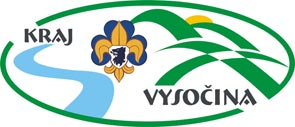 Projekt akceTermín a místo konání akce Cílová skupina a předpokládaný počet účastníků (pro koho je akce určena)Stručný popis a výstupy akce: -zaměřte se na klíčové body, nikoliv na detailní popis všech plánovaných aktivit - proč akci pořádáte - stručný popis a cíl akce - co komu akce přinese, co se díky ní změní k lepšímu, proč si zaslouží podporuPersonální zabezpečení akce (stručný popis) Vedoucí akce (jméno a příjmení, skautská kvalifikace, zkušenosti)Tým (kolik lidí se na organizaci podílí, zkušenosti, rozdělení rolí a úkolů)RozpočetPozn.: V případě, že v rozpočtu plánujete jiné druhy příjmů a výdajů, uveďte je prosím do volných řádků tabulky.Zdůvodnění a rozpis výdajů (zdůvodněte a detailně jednotlivé položky výdajů z výše uvedené tabulky):Datum: Žádost zpracoval: (jméno, příjmení)Vyplněnou žádost zašlete prosím elektronicky na vysocina-tym@skaut.cz.Rozsah žádosti by neměl přesáhnout 3 strany.Název akce:Organizační jednotka:Kontaktní osoba:Telefon:E-mail:Odkaz na www stránkyPříjmy:Příjmy:Výdaje:Výdaje:účastnické poplatkynájem, ubytovánípříspěvky obcí a krajecestovné a dopravadarymateriálvlastní prostředky OJdrobný majetekpožadovaná dotaceslužbypotraviny, stravnéCelkemCelkem